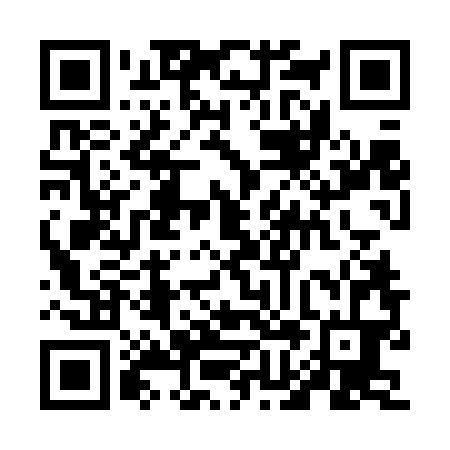 Prayer times for Grand View Heights, Minnesota, USAMon 1 Jul 2024 - Wed 31 Jul 2024High Latitude Method: Angle Based RulePrayer Calculation Method: Islamic Society of North AmericaAsar Calculation Method: ShafiPrayer times provided by https://www.salahtimes.comDateDayFajrSunriseDhuhrAsrMaghribIsha1Mon3:305:331:265:389:1911:222Tue3:305:341:265:389:1911:223Wed3:315:341:275:389:1811:214Thu3:325:351:275:389:1811:215Fri3:335:361:275:389:1811:206Sat3:355:371:275:389:1711:197Sun3:365:371:275:389:1711:188Mon3:375:381:275:389:1611:179Tue3:395:391:275:389:1611:1510Wed3:405:401:285:389:1511:1411Thu3:425:411:285:389:1411:1312Fri3:435:421:285:389:1411:1213Sat3:455:431:285:389:1311:1014Sun3:465:431:285:389:1211:0915Mon3:485:441:285:379:1111:0716Tue3:505:451:285:379:1111:0617Wed3:515:461:285:379:1011:0418Thu3:535:481:285:379:0911:0319Fri3:555:491:285:369:0811:0120Sat3:575:501:295:369:0710:5921Sun3:595:511:295:369:0610:5822Mon4:005:521:295:369:0510:5623Tue4:025:531:295:359:0410:5424Wed4:045:541:295:359:0310:5225Thu4:065:551:295:349:0210:5026Fri4:085:561:295:349:0010:4927Sat4:105:581:295:348:5910:4728Sun4:115:591:295:338:5810:4529Mon4:136:001:295:338:5710:4330Tue4:156:011:295:328:5510:4131Wed4:176:021:285:328:5410:39